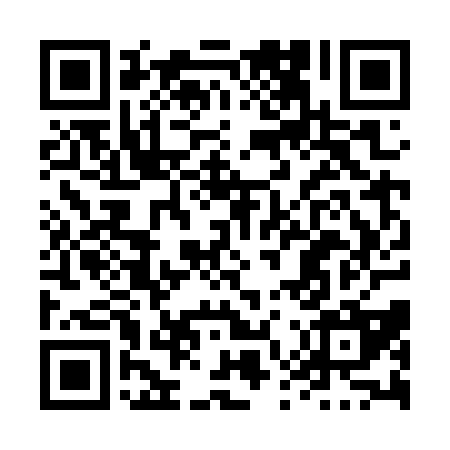 Prayer times for Head of Millstream, New Brunswick, CanadaMon 1 Jul 2024 - Wed 31 Jul 2024High Latitude Method: Angle Based RulePrayer Calculation Method: Islamic Society of North AmericaAsar Calculation Method: HanafiPrayer times provided by https://www.salahtimes.comDateDayFajrSunriseDhuhrAsrMaghribIsha1Mon3:365:361:266:509:1611:162Tue3:375:371:266:509:1611:153Wed3:385:371:276:509:1511:144Thu3:395:381:276:509:1511:145Fri3:405:391:276:509:1511:136Sat3:425:391:276:499:1411:127Sun3:435:401:276:499:1411:118Mon3:445:411:276:499:1311:109Tue3:455:421:276:499:1311:0910Wed3:475:431:286:499:1211:0811Thu3:485:431:286:489:1211:0712Fri3:505:441:286:489:1111:0513Sat3:515:451:286:489:1011:0414Sun3:535:461:286:479:1011:0315Mon3:545:471:286:479:0911:0116Tue3:565:481:286:479:0811:0017Wed3:575:491:286:469:0710:5918Thu3:595:501:286:469:0610:5719Fri4:015:511:286:459:0510:5520Sat4:025:521:296:459:0410:5421Sun4:045:531:296:449:0310:5222Mon4:065:541:296:449:0210:5123Tue4:075:551:296:439:0110:4924Wed4:095:561:296:439:0010:4725Thu4:115:581:296:428:5910:4526Fri4:135:591:296:418:5810:4427Sat4:146:001:296:418:5710:4228Sun4:166:011:296:408:5610:4029Mon4:186:021:296:398:5410:3830Tue4:206:031:296:388:5310:3631Wed4:226:041:286:388:5210:34